Мы подготовили для Вас дополнительную информацию по Измельчителям Green Mech:Измельчители веток  Greenmech Chip Master 220Измельчители веток  Greenmech Chip Master 220Измельчители веток  Greenmech Chip Master 220Измельчители веток  Greenmech Chip Master 220Измельчители веток  Greenmech Chip Master 220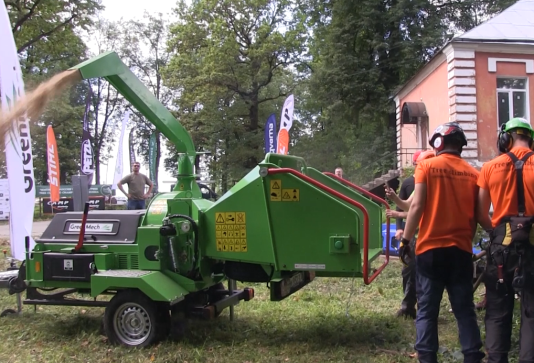 Уважаемый клиент!Благодарим Вас за интерес, проявленный к нашему оборудованию и представляем Вашему вниманию Британский Измельчитель GreenMech.  Оборудование GreenMech известно во всем мире благодаря своему качеству, надежности и большому числу опций. Применение высоких стандартов качества,   стальных компонентов HARDOX гарантирует отличную производительность даже в самых тяжелых условиях.Уважаемый клиент!Благодарим Вас за интерес, проявленный к нашему оборудованию и представляем Вашему вниманию Британский Измельчитель GreenMech.  Оборудование GreenMech известно во всем мире благодаря своему качеству, надежности и большому числу опций. Применение высоких стандартов качества,   стальных компонентов HARDOX гарантирует отличную производительность даже в самых тяжелых условиях.Уважаемый клиент!Благодарим Вас за интерес, проявленный к нашему оборудованию и представляем Вашему вниманию Британский Измельчитель GreenMech.  Оборудование GreenMech известно во всем мире благодаря своему качеству, надежности и большому числу опций. Применение высоких стандартов качества,   стальных компонентов HARDOX гарантирует отличную производительность даже в самых тяжелых условиях.Уважаемый клиент!Благодарим Вас за интерес, проявленный к нашему оборудованию и представляем Вашему вниманию Британский Измельчитель GreenMech.  Оборудование GreenMech известно во всем мире благодаря своему качеству, надежности и большому числу опций. Применение высоких стандартов качества,   стальных компонентов HARDOX гарантирует отличную производительность даже в самых тяжелых условиях.Полноценная сервисная поддержка на базе собственного представительства компании в России, позволяет сделать работу оборудования Green Mech бесперебойной, высокопроизводительной и минимизировать сроки поставки и обслуживания!Видео измельчителей Green Mech в работе смотрите на официальном русскоязычном канале производителя в youtube: смотреть видеоДля постановки в органы ГИБДД на прицепы выдается  ПТС.  Опции: - возможность окраски в любой цвет;Полноценная сервисная поддержка на базе собственного представительства компании в России, позволяет сделать работу оборудования Green Mech бесперебойной, высокопроизводительной и минимизировать сроки поставки и обслуживания!Видео измельчителей Green Mech в работе смотрите на официальном русскоязычном канале производителя в youtube: смотреть видеоДля постановки в органы ГИБДД на прицепы выдается  ПТС.  Опции: - возможность окраски в любой цвет;Полноценная сервисная поддержка на базе собственного представительства компании в России, позволяет сделать работу оборудования Green Mech бесперебойной, высокопроизводительной и минимизировать сроки поставки и обслуживания!Видео измельчителей Green Mech в работе смотрите на официальном русскоязычном канале производителя в youtube: смотреть видеоДля постановки в органы ГИБДД на прицепы выдается  ПТС.  Опции: - возможность окраски в любой цвет;Стоимость измельчителя: уточняйтеСтоимость измельчителя: уточняйтеСтоимость измельчителя: уточняйтеСтоимость измельчителя: уточняйтеСтоимость измельчителя: уточняйтеСрок поставки: уточняйтеСрок поставки: уточняйтеСрок поставки: уточняйтеСрок поставки: уточняйтеСрок поставки: уточняйтеБазис поставки: г. Ярославль Базис поставки: г. Ярославль Базис поставки: г. Ярославль Базис поставки: г. Ярославль Базис поставки: г. Ярославль Гарантия: 12 месяцевГарантия: 12 месяцевГарантия: 12 месяцевГарантия: 12 месяцевГарантия: 12 месяцев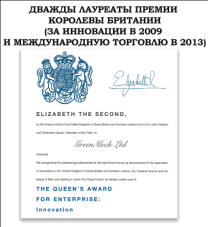 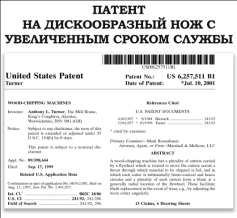 Измельчитель веток и сучьев ChipMaster 220Измельчитель веток и сучьев ChipMaster 220Измельчитель веток и сучьев ChipMaster 220Измельчитель веток и сучьев ChipMaster 220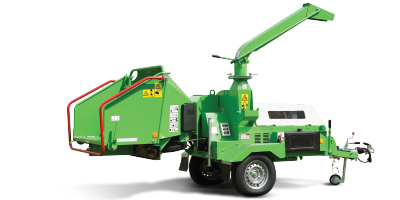 Расположение ножей на роторе веерноеРасположение ножей на роторе веерное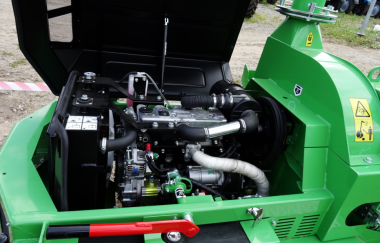 Отличный доступ к двигателюНевероятно надежная система сцепленияОтличный доступ к двигателюНевероятно надежная система сцепления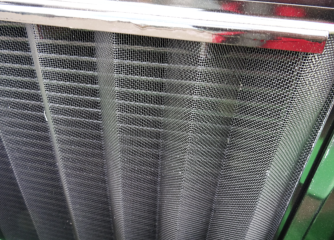 Многоуровневая фильтрация охлаждающего воздуха (в т.ч. сетка мелкого сечения) гарантирует отсутствие перегревов и снижает рутинное обслуживание 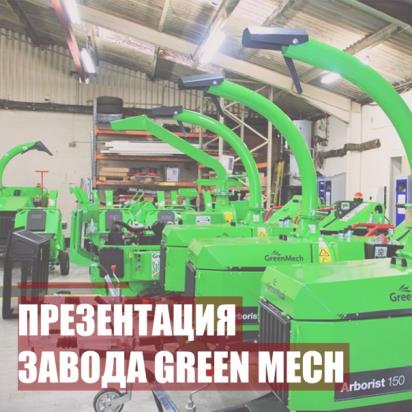 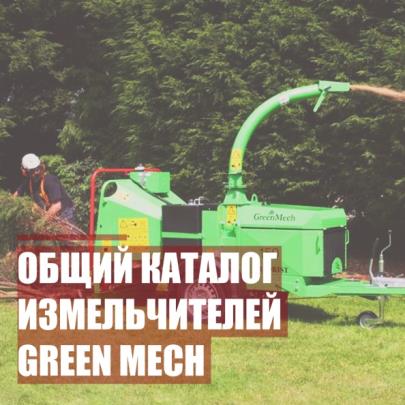 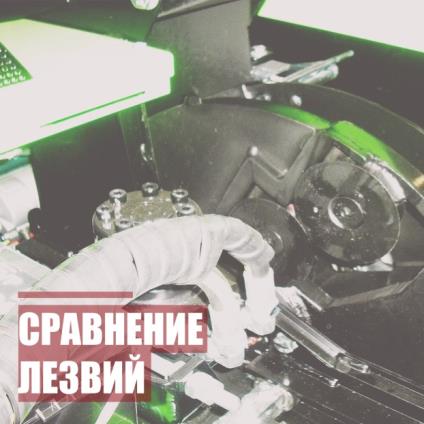 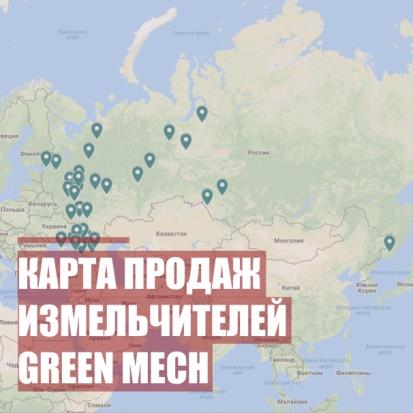 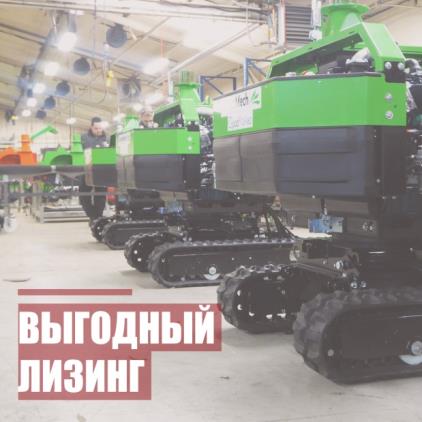 